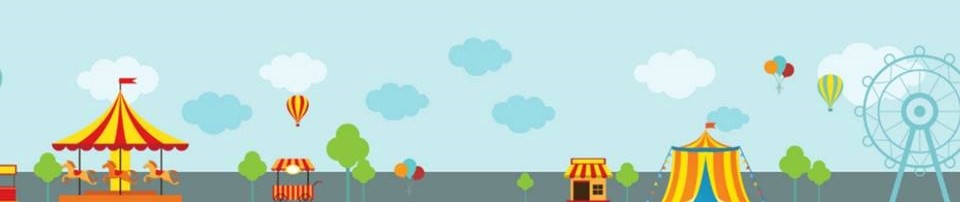 2020 Kalgoorlie-BoulderCommunity FairCosplay CompetitionSchedule & Guidelines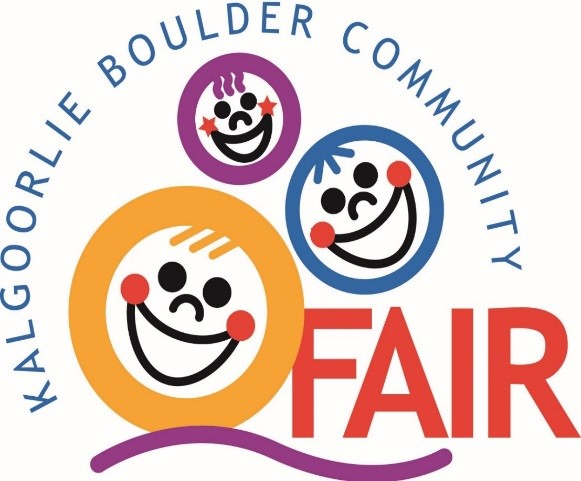 COSPLAY COMPETITIONThe 2020 Kalgoorlie-Boulder Community Fair is offering a new Cosplay competition. This competition is aimed at having Cosplay enthusiasts dressed in costume, enter the competition by presenting at the Fair office during the Fair and then interacting with Fair patrons. This is hoped to boost the atmosphere at the Fair and offer a new competition to a growing demographic. The Kalgoorlie-Boulder Cosplay scene is building at we want the Fair to reflect our community. This competition is open to ALL AGES. ENTRY CONDITIONSEntry forms can be emailed to info@kbFair.org.au any time before the commencement of the Fair. Each entry form must be accompanied by a picture of the character being portrayed for committee reference. Entrants are required to come to the Fair office on either of the Fair days to pose for a photo. The closing date for entries will be Saturday 28 March 2020 at 5pm. Photos will be posted to the Fair’s Facebook page for public vote and promotion of the competition. They will also be used for judging by the Judging panel. Late entries will be accepted at the discretion of the organiser. The Fair Society Executive committee can alter the Guidelines at any time for the betterment of all involved.  As this is a family event, any entries the Fair committee deems inappropriate will not be approved and will be denied access to the Fairgrounds. Public vote will be conducted through the Cosplay album of the Fair’s Facebook page. Voting will be open until the Friday after the Fair. Prizes will be awarded the week following the Fair, allowing for all entries to be judged and public vote collated. Once judging has been completed, winning participants will be notified, and outcomes posted of the Fair’s Facebook page. No one entry will be eligible to win more than one prize. If it is deemed that one entry wins both the judges and public vote, then the greater prize will be awarded. The judges’ decision is final in every situation including any not covered above and no correspondence will be entered into.Entrants will be deemed to have accepted these rules and to agree to be bound by them when registering for this competition.Should the Judges consider the exhibits do not meet standard, the Executive Committee may withhold any or all of the prizes.PRIZESThis competition will have three prizes:Judges First Prize		Prize VoucherJudges Second Prize 		Prize VoucherPublic Vote 			Prize VoucherThe Judges’ decision is final, and no correspondence will be entered into.Prizes will be awarded at the Judges’ discretion. ENTRY FEEEntry to this competition if FREE. Participants who are 6 years of age and over will need to pay the $5 Fair entry  Fee. CHECKLISTKalgoorlie Boulder Community Fair Society Inc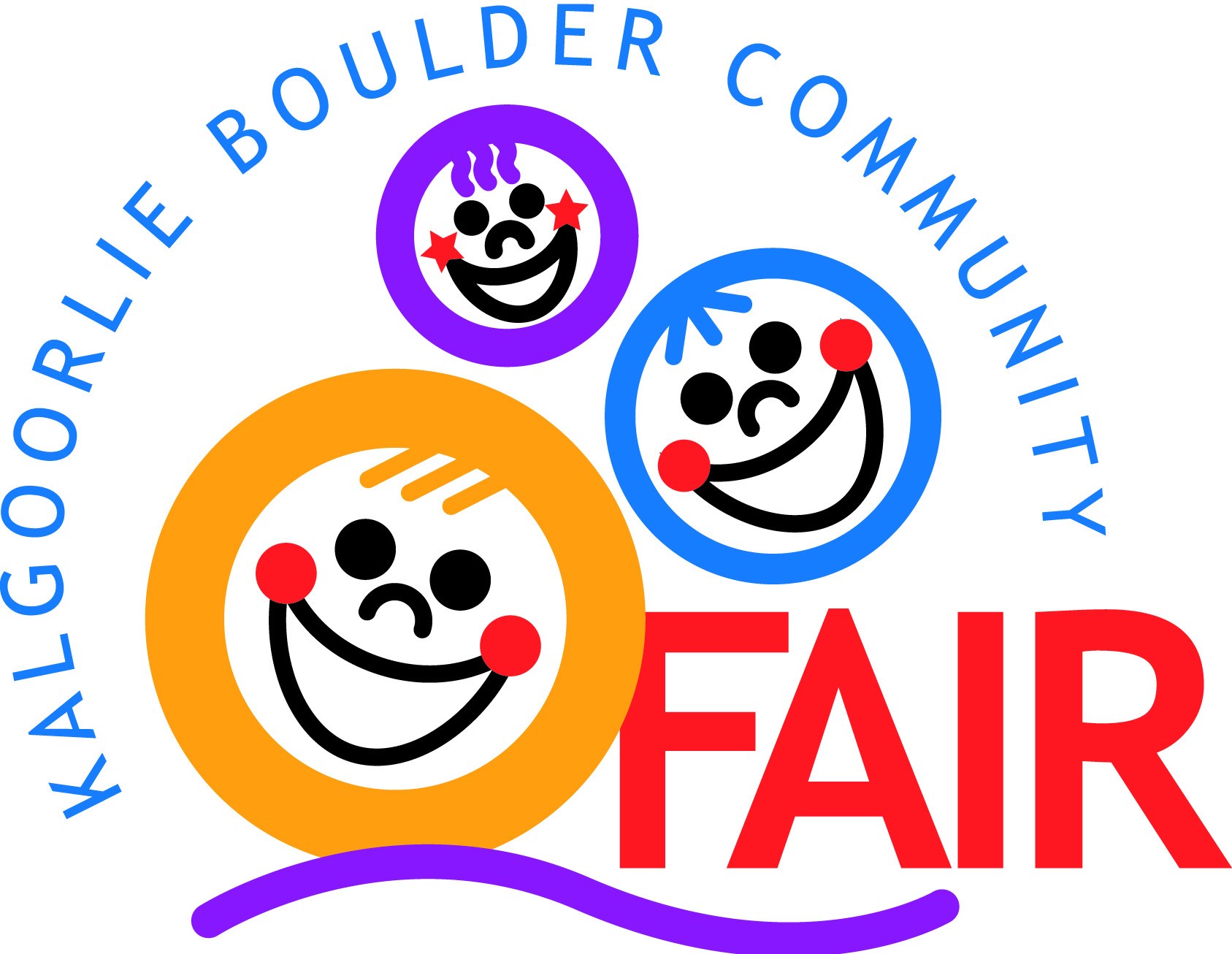 PO Box 399 Kalgoorlie WA 6430Telephone: (08) 9021 4995Facsimile:(08) 9021 1773E-Mail Address: info@kbFair.org.au Website: www.kbFair.org.au2020 Kalgoorlie-Boulder Community FairCosplay  Entry FormI certify that the particulars below are correct, and I agree to conform to and accept the rules and regulations governing this Fair, as printed in the schedule of prizes, and I hereby hold the Society FREE from any liability in respect of any mistakes or errors which may be made in connection with these entries.I give permission for my name and/or photo to be published for any publicity or award reason in association with the Kalgoorlie-Boulder Community Fair.NAME: ____________________________________	PHONE: __________________________POSTAL ADDRESS: ________________________________________________________________EMAIL: _________________________________________________________________________SIGNATURE: ______________________________________________________________________COSPLAY CHARACTER: ___________________________________________________________________PICTURE OF CHARACTER:Record of EntriesReceived from: ________________________________________________________________________   Item Type and Number: ________________________________________________________________Signed: ________________________________________ Date: _________________________________Entry Forms(Latest)Saturday28 March 2020  5pminfo@kbFair.org.au Fair Office or PO Box 399 KalgoorlieEntry PhotoFriday 27 & Sat 28 March 2020From 12noon FriFrom 10am SatFair OfficeJudgingFriday 3April6pmFair OfficePrize NotificationFriday 3April6pmBy email